108學年度畢業典禮程序               回條【請於6/17（三）前繳回班級導師統計參加人數】                 班級:_____年_____班  學生:______________  家長簽名:______________□準時參加 (大人      人)  (一)參與典禮者請保持室內1.5公尺的社交距離，並全程戴口罩。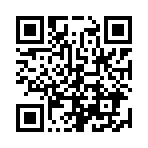 (二)請由學校安南路東側門進出，並在活動中心一樓進行體溫量測與實名制登記。(三)典禮當天會場同步進行直播，直播網址：https://www.youtube.com/user/raesetv。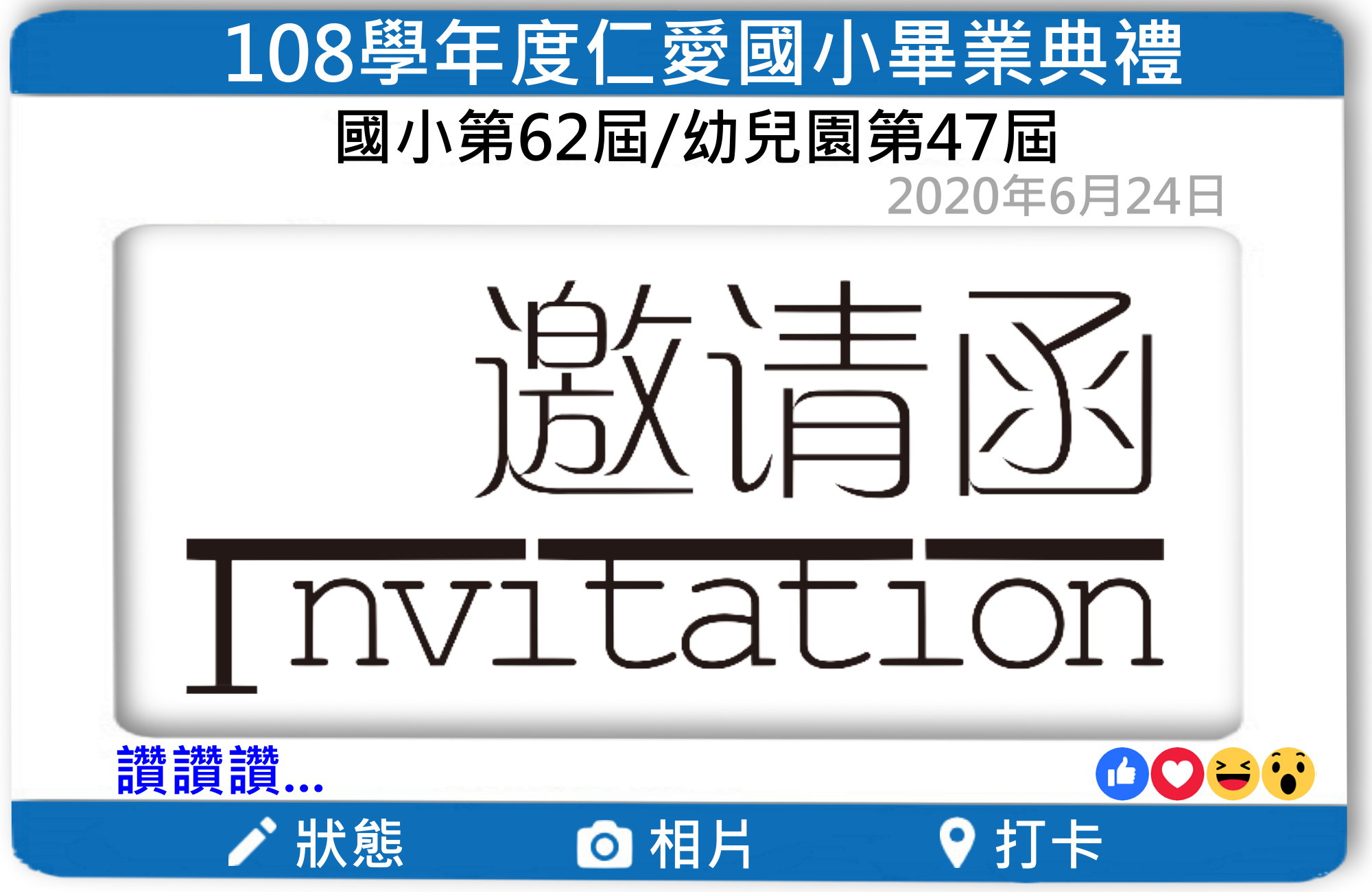 時間程 序 內 容08:30校園巡禮09:00典禮開始09:03唱校歌09:05播放市長賀詞09:15介紹長官來賓09:20校長致詞09:25家長會長致詞09:30長官及來賓致詞 09:45頒發畢業證書09:50頒獎（一）1.市長優學獎2.校長獎3.區長獎 4.家長會長獎09:55頒獎（二）5.市長獎6.議長獎7.農漁會獎8.林廣文教基金會獎9.幼兒園才藝、勤學好寶寶獎/幼兒園體能、熱心好寶寶獎10:05頒獎（三）10.陳炳耀先生獎學金11.黃榮隆先生獎學金12.王石發先生獎學金13.陳茂盛校長獎學金14.藝術才能獎15.校友會獎學金16.瀚翔獎學金17.原民獎18.羽球貢獻獎19.服務獎20.博愛獎10:15家長會贈送六年級暨幼兒園畢業生紀念品10:20學校贈送幼稚班畢業生紀念品10:25在校生致歡送詞10:30畢業生致感恩詞10:35畢業生向師長行謝師禮10:40唱畢業歌10:45禮成